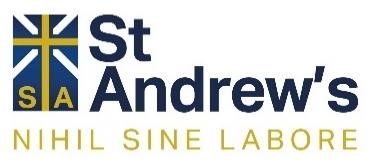 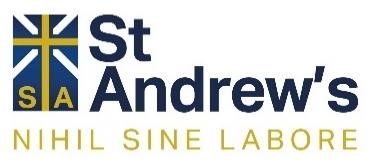 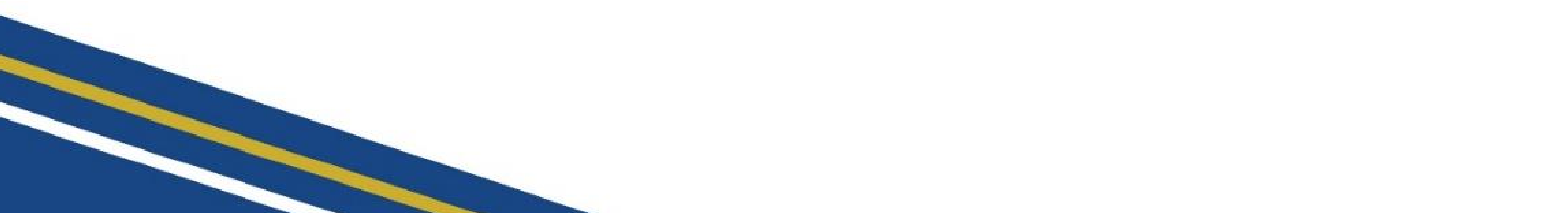 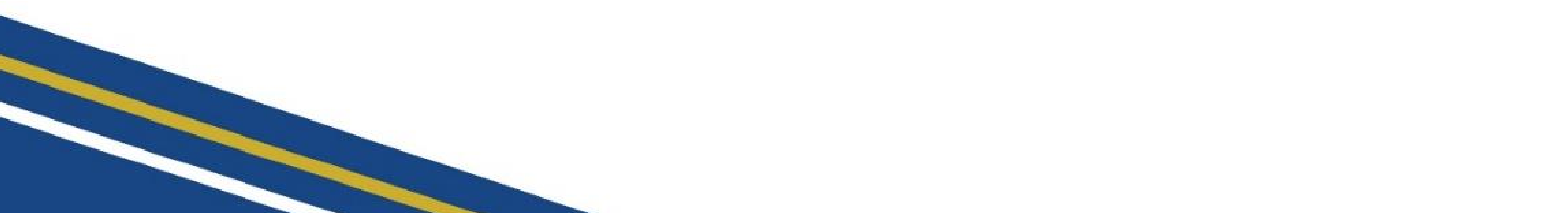 Unit Summary Skills Assessment British Values and SMSC Career links Cross-curricular links Relationships and familiesStudents begin their GCSE course by exploring the nature of relationships and families through both a religious and non-religious lens.AnalysisEvaluationResearchGCSE Exam style questionsTolerance, Respect, socialNHSYouth workScienceGeography Christianity: Beliefs and teachingsStudents will be studying the core beliefs and teachings in Christianity including; the nature of God, Incarnation, salvation and life after death.Research Decision making Self-help GCSE exam style questions The rule of law, tolerance of different religions, mutual respect Moral, social, cultural NHS Clergy  History Geography Christianity: Practices Student will be looking in depth at worship, the sacraments, prayer, pilgrimage, festivals and mission.Research Debate Public speakingGCSE exam style questions Individual liberty, mutual respect, tolerance of different religions, rule of law Spiritual, moral, cultural Travel industry Geography  Islam: Beliefs and teachings Students will be studying the core beliefs and teachings in Islam, with a focus on the nature ofGod, and the prophets.Language  GCSE exam style questions Individual liberty, mutual respect, tolerance of different religions, rule of law  Spiritual, moral, cultural Various History Religion, peace and conflict Students consider the beliefs of Christians and Muslims with regards to conflict. Students will consider the concepts of justice, forgiveness and reconciliation. Students will further explore terrorism, war, pacifism and just war theory.Compare Contrast Analysis GCSE exam style questions Tolerance for different religions and cultures. mutual respect SMSC NHS Military  Science Technology Revision and preparation  Students will revise the topics of; Religion, Peace and Conflict, and Christianity Beliefs and Practices. Students can look at previous units for the key words. Research Discussion  GCSE mock exam British Values SMSC Varied History Geography Science Technology 